ONLINE-ONLY ADDITIONAL MATERIALAdditional TablesTable S1 Inclusion and exclusion criteriaa ≥ 20 years in Japan. bIn Japan, only patients using an oral monotherapy as first-line treatment were included.DDP-4 dipeptidyl peptidase-4Table S2 Comparisons between patients for whom either HbA1c or total cholesterol data are unreported, and those with complete HbA1c and total cholesterol dataACEi angiotensin-converting enzyme inhibitor, ARB angiotensin receptor blocker, ASA acetylsalicylic acid, BMI body mass index, HbA1c glycated hemoglobin, SBP systolic blood pressure, SD standard deviation, TC total cholesterola Patients with reported data for all variables included in the hierarchical logistic modelb P values calculated for continuous variables using Student’s t-test, and for categorical variables using the χ2 or Fisher’s exact test, as appropriatec Minor hypoglycemic event in the previous month or major hypoglycemic event in the previous yearTable S3 Number and proportion of patients with microvascular and macrovascular complications according to country (unadjusted)Percentages were calculated for all patients with data available; unreported data were excludedUAE United Arab Emirates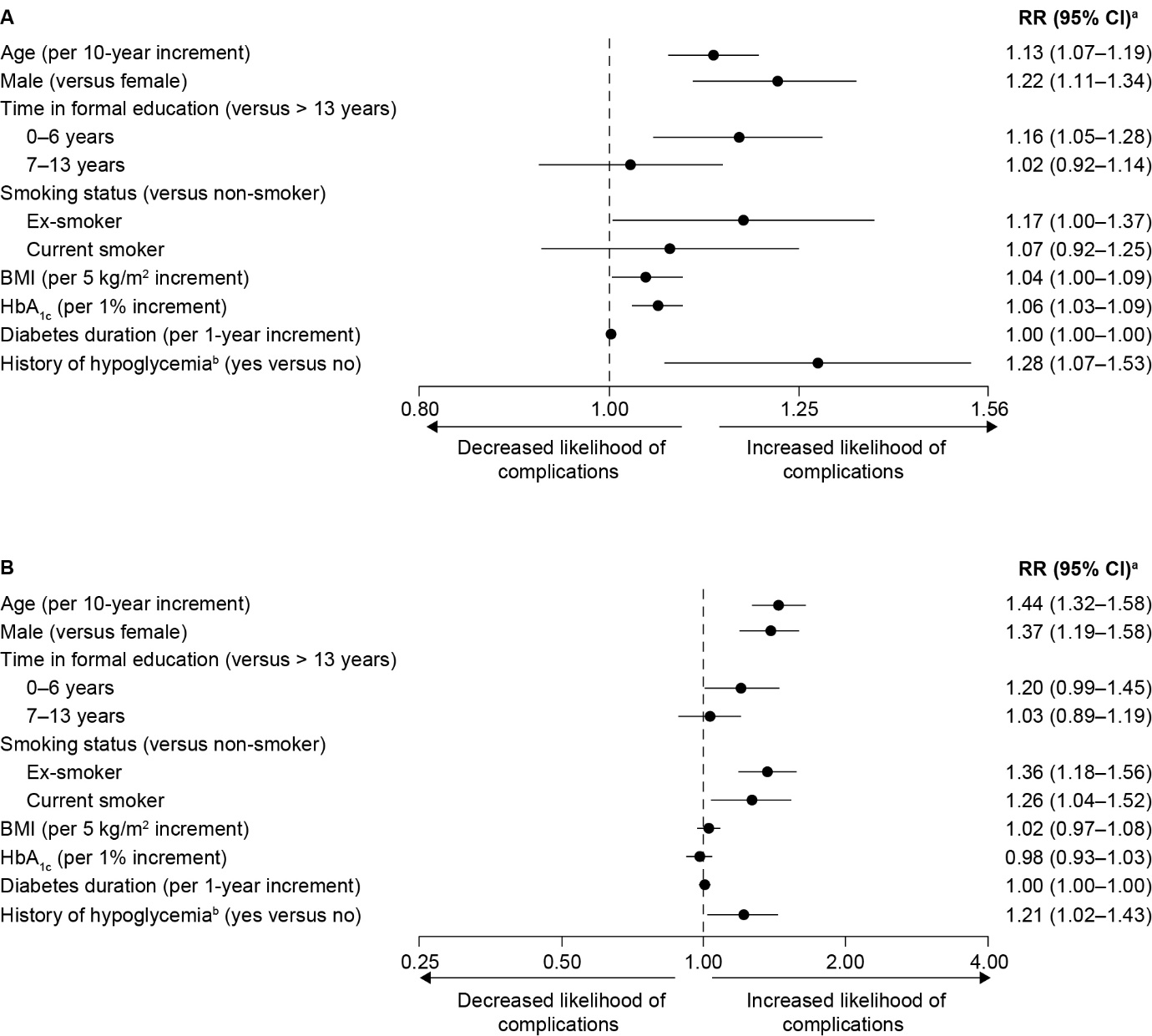 Figure S1. Sensitivity analysis including only patients with complete data to assess factors associated with (A) microvascular and (B) macrovascular complications. aRRs adjusted for all variables in the figure with the addition of SBP, total, cholesterol levels and comedication use, using a modified Poisson model with cluster-based sandwich variance estimator as described in the Methods. RRs for the associations between complication prevalence and SBP, total cholesterol levels, and comedication use are not reported due to reverse-causality. bMinor hypoglycemic event in the previous month or major hypoglycemic event in the previous year. BMI body mass index, CI confidence interval, HbA1c glycated hemoglobin, OR odds ratio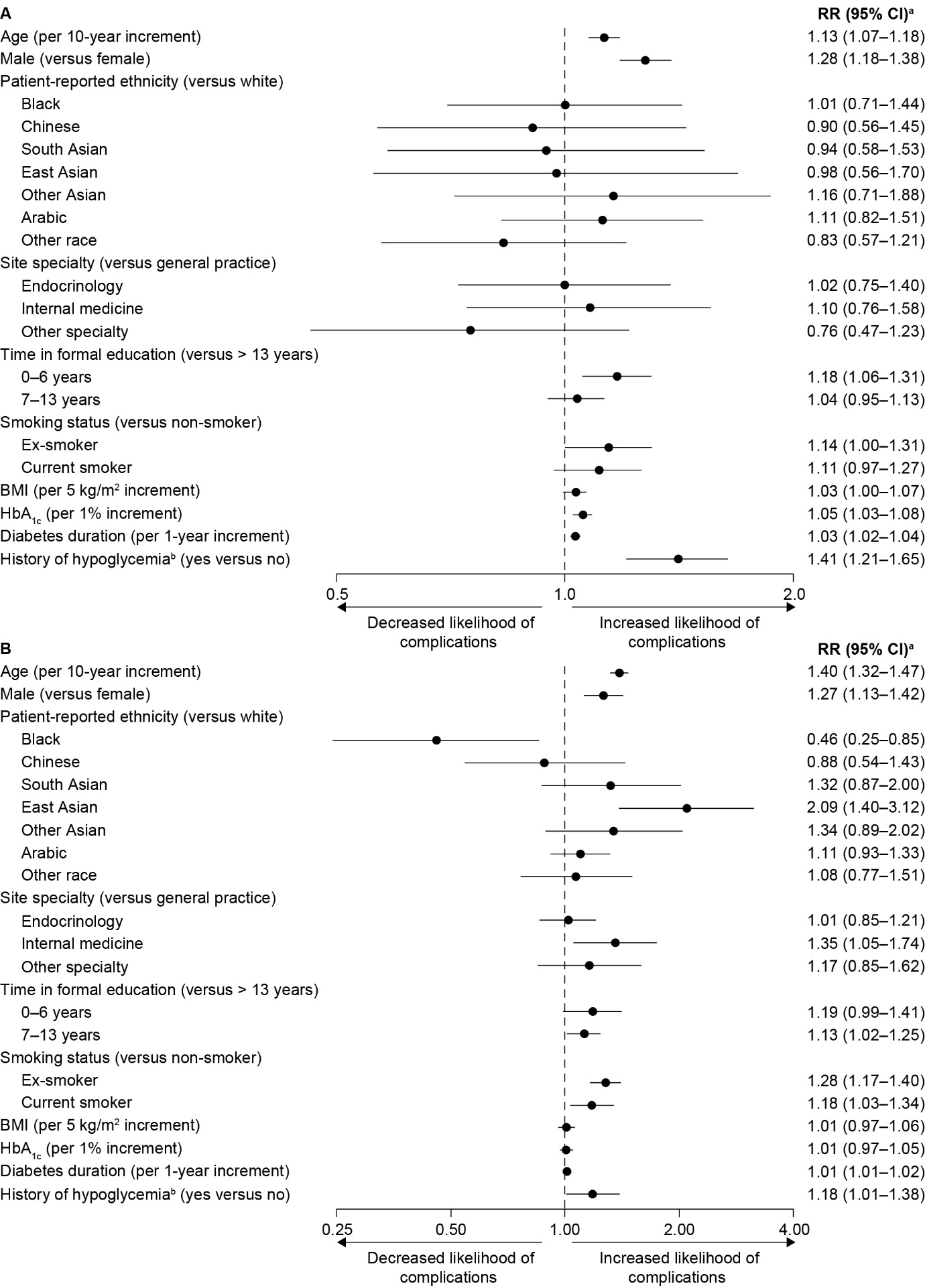 Figure S2. Sensitivity analysis with additional variables for site specialty and patient-reported ethnicity to assess factors associated with (A) microvascular and (B) macrovascular complications. aRRs adjusted for all variables in the figure with the addition of SBP, total, cholesterol levels and comedication use, using a modified Poisson model with cluster-based sandwich variance estimator as described in the Methods. RRs for the associations between complication prevalence and SBP, total cholesterol levels, and comedication use are not reported due to reverse-causality. bMinor hypoglycemic event in the previous month or major hypoglycemic event in the previous year. BMI body mass index, CI confidence interval, HbA1c glycated hemoglobin, OR odds ratioInclusion criteriaDiagnosis of type 2 diabetesAge ≥ 18 yearsaInitiating a second-line therapy (add-on or switching) after a first-line oral treatment with monotherapy, dual therapy, or triple therapybProvision of written informed consentExclusion criteriaType 1 diabetesPregnancyInitiation of dual therapy after having previously received two different lines of monotherapy (e.g. initiation of a combination of a sulfonylurea and a DPP-4 inhibitor after successive metformin monotherapy and sulfonylurea monotherapy)Current treatment with chemotherapy or oral or intravenous steroidsUndergoing dialysis or received a renal transplantFirst-line treatment with insulin or another injectable agentFirst-line treatment with herbal remedies or natural medicines aloneParticipation in an interventional trialCondition or circumstance that, in the opinion of the investigator, could significantly compromise the 3-year follow-up (e.g. life-threatening comorbidities, tourist, non-native language speaker or lack of understanding of the local language in countries where interpreter services are not reliably available, psychiatric disturbances, dementia, alcohol or drug abuse)Unwilling to sign the informed consent formPatients with either HbA1c or TC data unreported(n = 7,358)Patients with complete dataa(n = 6,656)P valuebAny microvascular disease, n (%)992 (13.5)1,615 (24.3)< 0.001Unreported141Any macrovascular disease, n (%)895 (12.2)856 (12.9)0.228Unreported2510Sex, n (%)< 0.001Male3,653 (49.7)3,842 (57.7)Female3,703 (50.3)2,814 (42.3)Unreported20Age, years, mean (SD)57.0 (12.1)57.2 (12.0)0.460Unreported00Time in formal education, n (%)0.039No formal education245 (3.6)193 (2.9)Primary (1–6 years)1,104 (16.2)1,011 (15.2)Secondary (7–13 years)3,333 (48.9)3,310 (49.7)Higher (> 13 years)2,138 (31.3)2,142 (32.2)Unreported5380Diabetes duration, years, mean (SD)5.7 (5.4)5.6 (5.1)0.064Unreported1760HbA1c, %, mean (SD)8.3 (1.6)8.4 (1.7)0.173Unreported3,2070BMI, kg/m2, mean (SD)28.8 (5.9)29.1 (5.8)0.004Unreported7540Tobacco smoking, n (%)< 0.001Nonsmoker5,346 (74.5)4,390 (66.0)Ex-smoker981 (13.7)1,180 (17.7)Current smoker849 (11.8)1,086 (16.3)Unreported1820SBP, mmHg, mean (SD)131.7 (16.2)132.6 (16.8)< 0.001Unreported4350Total cholesterol, mean (SD)187.7 (49.4)187.1 (46.7)0.759Unreported6,7710History of hypoglycemiac327 (4.7)317 (4.8)0.834Unreported3810Comedication, n (%)ACEi or ARB2,406 (32.7)2,705 (40.6)< 0.001Diuretic862 (11.7)798 (12.0)0.616β-blocker932 (12.7)947 (14.2)0.006Statin2505 (34.0)3311 (49.7)< 0.001ASA960 (13.0)1,292 (19.4)< 0.001Unreported00RegionCountryNMicrovascular, n (%)Macrovascular, n (%)AfricaAlgeria29370 (23.9)19 (6.5)AfricaSouth Africa51948 (9.2)55 (10.6)AmericasArgentina29930 (10.0)35 (11.7)AmericasBrazil43784 (19.2)52 (11.9)AmericasCanada38657 (14.8)42 (10.9)AmericasColombia20644 (21.4)32 (15.5)AmericasCosta Rica1277 (5.5)10 (7.9)AmericasMexico45578 (17.1)51 (11.2)AmericasPanama922 (2.2)10 (10.9)South-East AsiaIndia3,139498 (15.9)98 (3.1)South-East AsiaIndonesia22158 (26.2)37 (16.7)EuropeAustria20956 (26.8)50 (23.9)EuropeCzech Republic454106 (23.3)102 (22.5)EuropeDenmark412 (5.4)4 (11.8)EuropeFrance26427 (10.6)64 (25.6)EuropeItaly36196 (26.6)76 (21.1)EuropeNetherlands16240 (24.7)33 (20.4)EuropeNorway7914 (19.4)13 (20.3)EuropePoland32443 (13.3)90 (27.8)EuropeRussia588239 (40.6)326 (55.4)EuropeSpain22536 (16.0)36 (16.0)EuropeSweden23645 (19.1)35 (15.4)EuropeTurkey536108 (20.1)86 (16.0)Eastern MediterraneanBahrain7016 (22.9)9 (12.9)Eastern MediterraneanEgypt583124 (21.3)55 (9.4)Eastern MediterraneanJordan27128 (10.3)33 (12.2)Eastern MediterraneanKuwait5116 (31.4)6 (11.8)Eastern MediterraneanLebanon34849 (14.1)40 (11.5)Eastern MediterraneanOman3110 (32.3)1 (3.2)Eastern MediterraneanSaudi Arabia519105 (20.2)51 (9.8)Eastern MediterraneanTunisia21441 (19.2)18 (8.4)Eastern MediterraneanUAE9510 (10.5)5 (5.3)Western PacificAustralia16752 (31.1)24 (14.4)Western PacificChina1,293156 (12.1)134 (10.4)Western PacificJapan1869476 (25.5)209 (11.2)Western PacificMalaysia33488 (26.3)30 (9.0)Western PacificSouth Korea23623 (9.7)28 (11.9)Western PacificTaiwan25823 (8.9)28 (10.9)